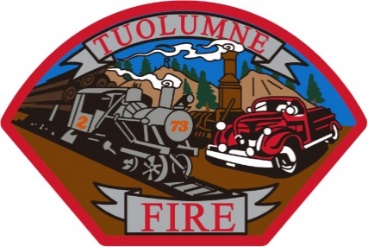 TUOLUMNE FIRE DISTRICT18690 MAIN STREETTUOLUMNE, CA 95379-9686(209) 928-4505 - FAX (209) 928-9723BOARD OF DIRECTORS MEETINGMonday, April 11, 2022 @ 6:00p.m.CALL TO ORDER: The meeting was called to order at 6:02 pm. by Brian Bell, Chairman.ROLL CALL:Present:  Brian Bell – Chairman, Adam Artzer - Vice Chairman, Darlene Hutchins – Secretary, Tony Kreig – Treasurer.Absent: One vacant seat to be filled.OTHERS IN ATTENDANCE:Nick Ohler, ChiefPUBLIC FORUM:NoneAPPROVAL OF PREVIOUS MINUTES	February 14, 2022						March 2022 – Meeting CanceledAdam Artzer made a motion to approve the previous minutes as written.  Brian Bell seconded the motion.No public comment. Vote 4/0 – Motion carried.ACKNOWLEDGMENTS:As always, the department is running very well under the leadership of Chief Ohler and guidance of Captain Santi.NEW BUSINESS:RFC 2022:This is a 50/50 matching grant which will be used to replace PPE, Radios, Wildland Pants, Gloves and Structure Boots. We did not get this grant last year because we did not need it. This year, the radios that are used are not longer supported, so if they break, we will need to replace them anyway. The radios cost approximately $2,500 each and Chief Ohler is looking at quotes for the best price, but CalFire is buying the up very quickly. The grant is for $40,000 which means our portion will be $20,000. Brian Bell made a motion to accept the grant as written, Adam Artzer seconded the motion.No public comment. Vote 4/0 – Motion carried.OLD BUSINESSDocument Retention Policy:The document retention policy had no amendments from the previous document that the board reviewed. Tony Kreig made a motion to accept the document as written. Darlene Hutchins Seconded the motion.No public comment. Vote 4/0 – Motion carried.Strategic Planning Committee:The committee (Brian Bell, Tony Kreig and Chief Ohler) met with CAO, Tracy Riggs, Assistant CAO, Eric Erhardt and Anaiah Kirk, District 3 Supervisor to discuss the Fire Service in the County as a whole. The committee felt it was a good discussion and felt that it opened the door for further discussion. The Supervisors are going to vote to “fly” and RFP to Standards of Coverage analysis going over the station locations and response areas. They will be asking the districts to supply statistics on how responses dovetail and overlay. There was concern that this had been brought up before and then participation from some districts was lacking and it faded into nothing. The other concern was accrued liability of CalPERS. The goal of the Strategic Planning Committee is to create a bond of goodwill with County and Board of Supervisors. 3.	Department Report (the detailed report is attached to these minutes)      4.	Administration ReportAll reports were reviewed and approved this month.      5.	Approval of Warrants and RequisitionsAll warrants and requisitions were approved.ADJOURN 6:24 pm. NEXT REGULAR BOARD MEETING – May 9, 2022